Координатор проекту в НТУУ «КПІ ім. Ігоря Сікорського»:Національний технічний університет України "Київський політехнічний інститутімені Ігоря Сікорського",http://www.kpi.ua, тел. (+38 044) 204-82-82  тел./факс (+38 044) 204-97-88Відповідальна особа:Доцент Тетяна КовалюкКонтакти:тел.: +380967715325e-адреса: tetyana.kovalyuk@gmail.com,  tetyana.kovalyuk@asu.kpi.ua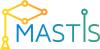 Web-site проекту: www. mastis.pro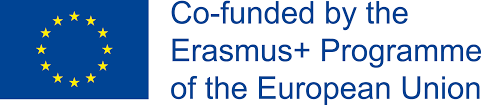 https://www.facebook.com/MASTIS2015/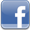 Web-site проекту: www. mastis.prohttps://www.facebook.com/MASTIS2015/Web-site проекту: www. mastis.prohttps://www.facebook.com/MASTIS2015/Тривалість проекту: 15 жовтня 2015 – 31вересня 2019Тривалість проекту: 15 жовтня 2015 – 31вересня 2019Тривалість проекту: 15 жовтня 2015 – 31вересня 2019Цільова група: студенти, PhD, LLLЦільова група: студенти, PhD, LLLЦільова група: студенти, PhD, LLLОтримувач гранту: Університет Ліон2 ім. Люм’єра, ФранціяКоординатор: Проф. Жан-Юг ШошаКонтакти:тел.: +33 6 78 98 12 06факс: +33 4 72 71 98 44е-адреса: Jean-Hugues.Chauchat@univ-lyon2.frОтримувач гранту: Університет Ліон2 ім. Люм’єра, ФранціяКоординатор: Проф. Жан-Юг ШошаКонтакти:тел.: +33 6 78 98 12 06факс: +33 4 72 71 98 44е-адреса: Jean-Hugues.Chauchat@univ-lyon2.frОтримувач гранту: Університет Ліон2 ім. Люм’єра, ФранціяКоординатор: Проф. Жан-Юг ШошаКонтакти:тел.: +33 6 78 98 12 06факс: +33 4 72 71 98 44е-адреса: Jean-Hugues.Chauchat@univ-lyon2.frПартнерство:Університет Ліон 2ім. Люм’єра, ФранціяГвідо Карлі Міжнародний Незалежний Університет соціальних досліджень, ІталіяУніверситет Мюнстера, ГерманіяКаунаський технологічний університет, ЛітваУніверситет Марібор, СловеніяУніверситет Агдер, НорвегіяТехнологічний університет Лулео, ШвеціяВища школа ЛіхтенштейнуІталійська асоціація інформатики і автоматичного розрахунку Національний технічний університет України «Київський політехнічний інститут імені Ігоря Сікорського»Партнерство:Університет Ліон 2ім. Люм’єра, ФранціяГвідо Карлі Міжнародний Незалежний Університет соціальних досліджень, ІталіяУніверситет Мюнстера, ГерманіяКаунаський технологічний університет, ЛітваУніверситет Марібор, СловеніяУніверситет Агдер, НорвегіяТехнологічний університет Лулео, ШвеціяВища школа ЛіхтенштейнуІталійська асоціація інформатики і автоматичного розрахунку Національний технічний університет України «Київський політехнічний інститут імені Ігоря Сікорського»Мета та завдання проекту:Мета проекту полягає  покращенні магістерської програми в галузі інформаційних систем відповідно до потреб сучасного суспільства; наданні можливості університетам наблизитись до змін на світовому ринку праці та освітньому просторі, швидко реагувати на потреби роботодавців; надати студентам уявлення про профілі різних робочих місць в галузі інформаційних систем для забезпечення можливості працевлаштування. Завдання проекту: удосконалення магістерської програми в області інформаційних систем відповідно до вимог бізнесу;модернізація діючого профілю компетентностей та навчальних програм в області інформаційних системах. Перегляд профілю компетентностей  та навчальних програм буде здійснюватися у відповідності з новітніми стандартами вищої освіти та  національною рамкою кваліфікації;створення  інноваційного академічного середовища для реалізації магістерської програми в області інформаційних систем в якості платформи для підготовки / перепідготовки, PhD, LLL;забезпечення / модернізація навчально-лабораторної  інфраструктури для підготовки магістрів в області інформаційних систем.Мета та завдання проекту:Мета проекту полягає  покращенні магістерської програми в галузі інформаційних систем відповідно до потреб сучасного суспільства; наданні можливості університетам наблизитись до змін на світовому ринку праці та освітньому просторі, швидко реагувати на потреби роботодавців; надати студентам уявлення про профілі різних робочих місць в галузі інформаційних систем для забезпечення можливості працевлаштування. Завдання проекту: удосконалення магістерської програми в області інформаційних систем відповідно до вимог бізнесу;модернізація діючого профілю компетентностей та навчальних програм в області інформаційних системах. Перегляд профілю компетентностей  та навчальних програм буде здійснюватися у відповідності з новітніми стандартами вищої освіти та  національною рамкою кваліфікації;створення  інноваційного академічного середовища для реалізації магістерської програми в області інформаційних систем в якості платформи для підготовки / перепідготовки, PhD, LLL;забезпечення / модернізація навчально-лабораторної  інфраструктури для підготовки магістрів в області інформаційних систем.Мета та завдання проекту:Мета проекту полягає  покращенні магістерської програми в галузі інформаційних систем відповідно до потреб сучасного суспільства; наданні можливості університетам наблизитись до змін на світовому ринку праці та освітньому просторі, швидко реагувати на потреби роботодавців; надати студентам уявлення про профілі різних робочих місць в галузі інформаційних систем для забезпечення можливості працевлаштування. Завдання проекту: удосконалення магістерської програми в області інформаційних систем відповідно до вимог бізнесу;модернізація діючого профілю компетентностей та навчальних програм в області інформаційних системах. Перегляд профілю компетентностей  та навчальних програм буде здійснюватися у відповідності з новітніми стандартами вищої освіти та  національною рамкою кваліфікації;створення  інноваційного академічного середовища для реалізації магістерської програми в області інформаційних систем в якості платформи для підготовки / перепідготовки, PhD, LLL;забезпечення / модернізація навчально-лабораторної  інфраструктури для підготовки магістрів в області інформаційних систем.Напрями діяльності за проектом:Аналіз вимог зацікавлених сторін до магістрів і перегляд поточного профілю компетентностей та навчальних програм в області інформаційних систем.Розроблення нової компетентністно-орієнтованої навчальної програми на основі використання ECTS  та Tuning методології.Створення інноваційного академічного середовища для забезпечення реалізації магістерської програми в області інформаційних систем в якості платформи для підготовки / перепідготовки, PhD, LLL.Поширення і використання результатів проекту.Забезпечення якості реалізації проекту і досягнення запланованих результатів.Напрями діяльності за проектом:Аналіз вимог зацікавлених сторін до магістрів і перегляд поточного профілю компетентностей та навчальних програм в області інформаційних систем.Розроблення нової компетентністно-орієнтованої навчальної програми на основі використання ECTS  та Tuning методології.Створення інноваційного академічного середовища для забезпечення реалізації магістерської програми в області інформаційних систем в якості платформи для підготовки / перепідготовки, PhD, LLL.Поширення і використання результатів проекту.Забезпечення якості реалізації проекту і досягнення запланованих результатів.Напрями діяльності за проектом:Аналіз вимог зацікавлених сторін до магістрів і перегляд поточного профілю компетентностей та навчальних програм в області інформаційних систем.Розроблення нової компетентністно-орієнтованої навчальної програми на основі використання ECTS  та Tuning методології.Створення інноваційного академічного середовища для забезпечення реалізації магістерської програми в області інформаційних систем в якості платформи для підготовки / перепідготовки, PhD, LLL.Поширення і використання результатів проекту.Забезпечення якості реалізації проекту і досягнення запланованих результатів.Очікувані результати: https://mastis.pro/project-results/Удосконалено магістерську  програму в області інформаційних систем відповідно до потреб світового ринку праці.Аналіз вимог щодо підготовки магістрів в галузі ІСАнкета для роботодавцівМеханізм удосконалення навчальної програмиДоопрацьовано поточний профіль кваліфікації та навчальну програму в області інформаційних систем відповідно до рекомендацій Болонського процесу та   Національної кваліфікаційної рамки.Профіль магістерської програми в галузі ІСОпис нормативних дисциплінУправління архітектурою підприємстваРозробка та впровадження ІССтратегія ІСБезпека ІСБази даних та сховища даних Управління проектами ІСІнновації та підприємництво в галузі ІСІТ інфраструктураРозроблено, впроваджено і акредитовано нову компетентнісно-орієнтовану  навчальну програму на основі використання ECTS  та Tuning методології.Створено інноваційне академічне середовища для забезпечення реалізації магістерської програми в області інформаційних систем в якості платформи для підготовки / перепідготовки, PhD, LLL.MASTIS MOODLE onlineplatformРезультати проекту поширені.Звіт за періоди 1-3Звіт за період 4​Звіт за період 5​Очікувані результати: https://mastis.pro/project-results/Удосконалено магістерську  програму в області інформаційних систем відповідно до потреб світового ринку праці.Аналіз вимог щодо підготовки магістрів в галузі ІСАнкета для роботодавцівМеханізм удосконалення навчальної програмиДоопрацьовано поточний профіль кваліфікації та навчальну програму в області інформаційних систем відповідно до рекомендацій Болонського процесу та   Національної кваліфікаційної рамки.Профіль магістерської програми в галузі ІСОпис нормативних дисциплінУправління архітектурою підприємстваРозробка та впровадження ІССтратегія ІСБезпека ІСБази даних та сховища даних Управління проектами ІСІнновації та підприємництво в галузі ІСІТ інфраструктураРозроблено, впроваджено і акредитовано нову компетентнісно-орієнтовану  навчальну програму на основі використання ECTS  та Tuning методології.Створено інноваційне академічне середовища для забезпечення реалізації магістерської програми в області інформаційних систем в якості платформи для підготовки / перепідготовки, PhD, LLL.MASTIS MOODLE onlineplatformРезультати проекту поширені.Звіт за періоди 1-3Звіт за період 4​Звіт за період 5​Очікувані результати: https://mastis.pro/project-results/Удосконалено магістерську  програму в області інформаційних систем відповідно до потреб світового ринку праці.Аналіз вимог щодо підготовки магістрів в галузі ІСАнкета для роботодавцівМеханізм удосконалення навчальної програмиДоопрацьовано поточний профіль кваліфікації та навчальну програму в області інформаційних систем відповідно до рекомендацій Болонського процесу та   Національної кваліфікаційної рамки.Профіль магістерської програми в галузі ІСОпис нормативних дисциплінУправління архітектурою підприємстваРозробка та впровадження ІССтратегія ІСБезпека ІСБази даних та сховища даних Управління проектами ІСІнновації та підприємництво в галузі ІСІТ інфраструктураРозроблено, впроваджено і акредитовано нову компетентнісно-орієнтовану  навчальну програму на основі використання ECTS  та Tuning методології.Створено інноваційне академічне середовища для забезпечення реалізації магістерської програми в області інформаційних систем в якості платформи для підготовки / перепідготовки, PhD, LLL.MASTIS MOODLE onlineplatformРезультати проекту поширені.Звіт за періоди 1-3Звіт за період 4​Звіт за період 5​